HOTEL URI& RESERVATION REQUEST30 Aug. - 2 Sep. 2020                                                  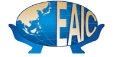 Reservation Dept. Tel. +82 2 500 2386 Fax. +82 2 500 2399 Email: pyc1304@uri-nhotel.com                 Please complete and return this form to us by e-mail.Please complete this form and return directly by fax or email to us no later than 30days prior to your arrival to ensure room availability and special discount.1. Hotel Reservation:                                                                                  - The above special rates are subject to 10% of VAT.                                                                           - Breakfast charge is KRW 15,000(subject to 10% of VAT)                                                                        - Check-in time is 14:00, Check-out time is 12:00.                                                                        - One night room rate will be charged to your credit card if you cancel on the arrival date or No-show.                           2. Participant Information:                                                                             3. Booking Guaranteed:Hotel   Room Type    Room RateBreakfast      Breakfast      Bed Type   Benefit       URI&    Superior Room   (17Q.M)      KRW 100,0002 bottle of Water    Wired & Wireless    URI&    Superior Room   (17Q.M)      KRW 100,0002 bottle of Water    Wired & Wireless    URI&    Deluxe Room    (26Q.M)      KRW 140,0002 bottle of Water    Wired & Wireless    URI&    Deluxe Room    (26Q.M)      KRW 140,0002 bottle of Water    Wired & Wireless    Last Name(Prof,Dr,Mr,/Ms) :                                       First Name :                                          Arrival Date :                                                     Departure Date :                                      Company Name / Country :                                       Email :                                               Phone :                                                          Fax :                                                 Address :                                                                                                              Address :                                                                                                              Flight Number (if known) :                                                                                              Flight Number (if known) :                                                                                              Card Type :                                                      Name on Card :                                 Card No. :                                                                                                        Card No. :                                                                                                        Signature :                                                       Exp. Date : (       /       /       )             